Администрация муниципального образования «Город Астрахань»РАСПОРЯЖЕНИЕ21 марта 2022 года № 491-р-а«О принятии решения о внесении изменений в сводную бюджетную роспись бюджета муниципального образования «Город Астрахань» на 2022 год и плановый период 2023 и 2024 годов»В соответствии с Бюджетным кодексом Российской Федерации, Федеральным законом «Об общих принципах организации местного самоуправления в Российской Федерации», Федеральным законом от 09.03.2022 № 53-ФЗ «О внесении изменений в Бюджетный кодекс Российской Федерации и отдельные законодательные акты Российской Федерации и установлении особенностей исполнения бюджетов бюджетной системы Российской Федерации в 2022 году», приложением 7 к Закону Астраханской области от 17.12.2021 № 128/2021-03 «О бюджете Астраханской области на 2022 год и на плановый период 2023 и 2024 годов» в целях перераспределения объема бюджетных ассигнований между разделами, подразделами, целевыми статьями, видами расходов, программными и непрограммными направлениями расходов классификации расходов бюджета и главными распорядителями бюджетных средств в рамках исполнения полномочий муниципального образования «Город Астрахань»:1. Утвердить перечень предложений главных распорядителей бюджетных средств бюджета муниципального образования «Город Астрахань» по изменению сводной бюджетной росписи бюджета муниципального образования «Город Астрахань» согласно приложению 1 к настоящему распоряжению администрации муниципального образования «Город Астрахань» (далее - предложения ГРБС, распоряжение).2. Внести изменения в сводную бюджетную роспись бюджета муниципального образования «Город Астрахань» на 2022 год и плановый период 2023 и 2024 годов, в части перераспределения бюджетных ассигнований согласно приложению 2 к настоящему распоряжению на основании предложений ГРБС.3. Финансово-казначейскому управлению администрации муниципального образования «Город Астрахань» внести соответствующие изменения в сводную бюджетную роспись бюджета муниципального образования «Город Астрахань на 2022 год и плановый период 2023 и 2024 годов, в части перераспределения бюджетных ассигнований согласно приложению 2 к настоящему распоряжению.4. Управлению информационной политики администрации муниципального образования «Город Астрахань» разместить настоящее распоряжение на официальном сайте администрации муниципального образования «Город Астрахань».5. Контроль за исполнением настоящего распоряжения оставляю за собой.Глава муниципального образования «Город Астрахань» М.Н. Пермякова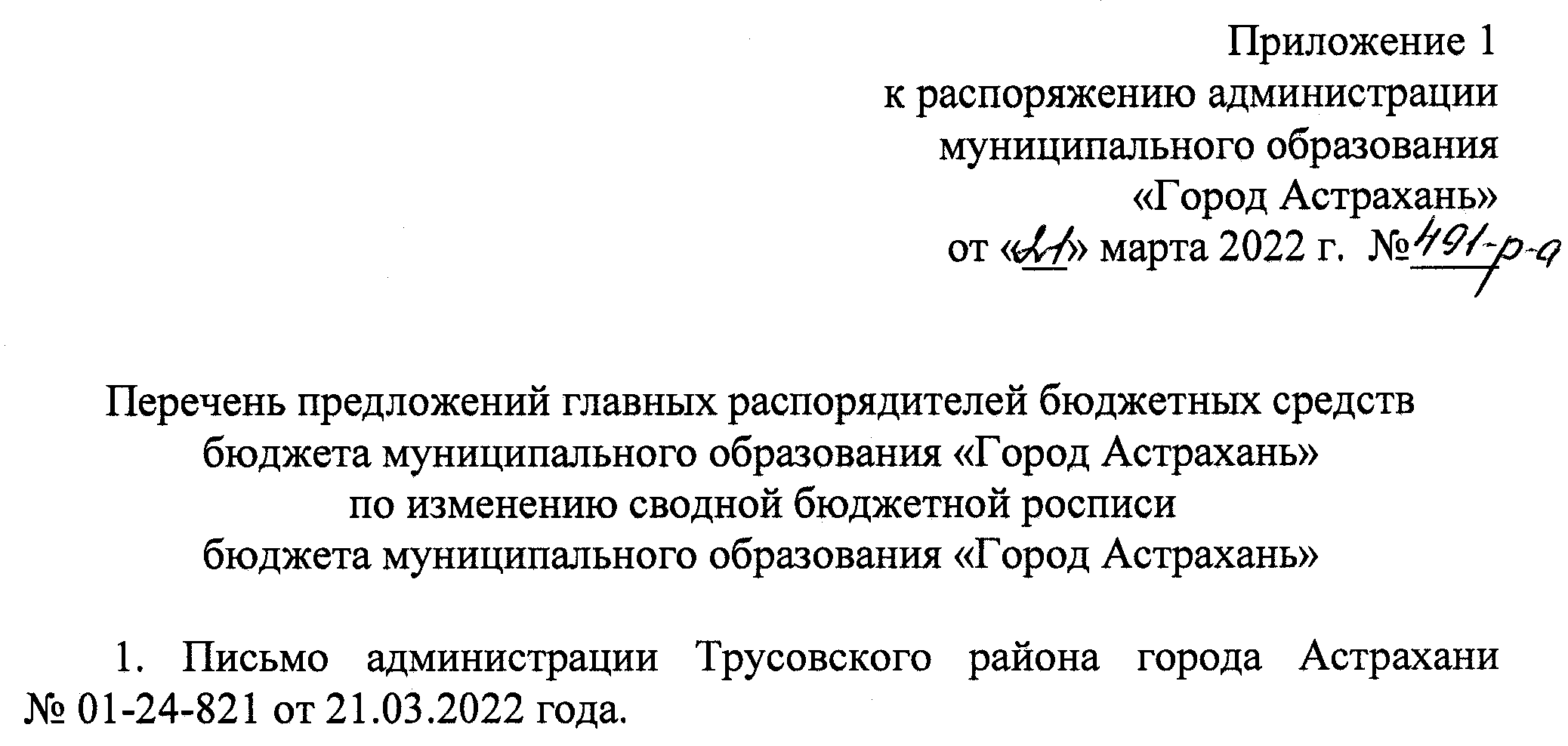 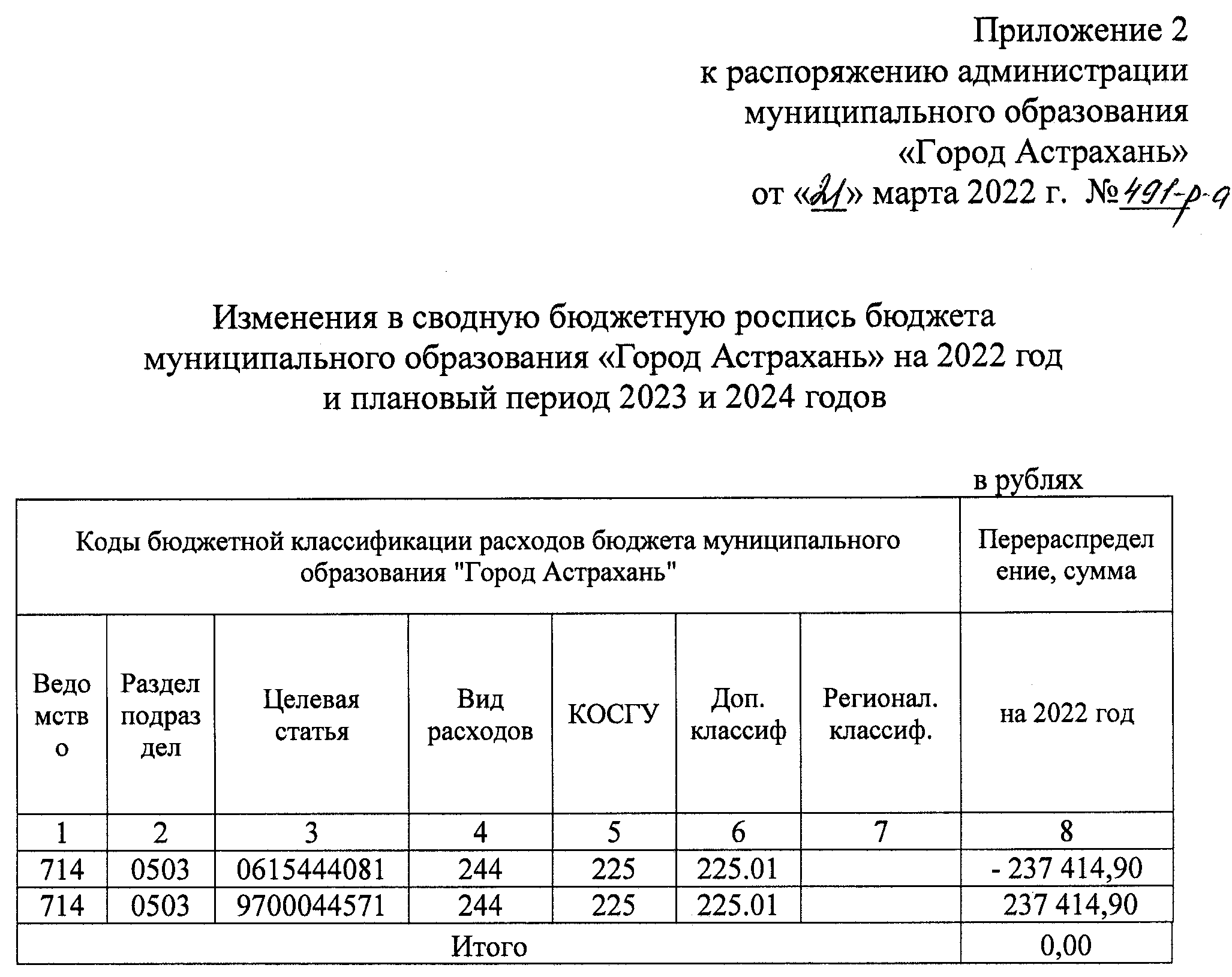 